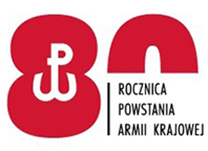 Białystok, 08 sierpnia 2022 r.Wykonawcybiorący udział w postępowaniuDotyczy: Informacji z otwarcia ofert, numer postępowania: 46/W1/2022.	Na podstawie art. 222 ust. 5 ustawy z dnia 11 września 2019 r. Prawo zamówień publicznych (Dz.U. z 2021 r. poz. 1129 z późn. zm.), Zamawiający – 25. Wojskowy Oddział Gospodarczy w Białymstoku informuje o otwarciu ofert złożonych w postępowaniu 
o udzielenie zamówienia na: „Remont budynku nr 122 na terenie JW. w Białymstoku”, prowadzonego na podstawie art. 275 pkt 1 ustawy Pzp, w trybie podstawowym, w którym
 w odpowiedzi na ogłoszenie o zamówieniu oferty mogą składać wszyscy zainteresowani Wykonawcy, a następnie Zamawiający wybiera najkorzystniejszą ofertę bez przeprowadzania negocjacji. Zestawienie złożonych ofert:       Z upoważnienia Komendanta 25 WOG:KIEROWNIK SEKCJI ZAMÓWIEŃ PUBLICZNYCH                  /-/   Elżbieta MURAWSKA               Nazwa i adres wykonawcyWartość zamówienia netto Wartość zamówienia bruttoHydratec Sp. z o. o. ul. por. Anatola Radziwonika 1215-166 Białystok NIP: 966-21-35-620590 000,00zł725 700,00złKONSORCJUM: Lider:RBC Roman Buszko ul. Jana Pawła II 59A/1415-704 Białystok NIP: 603-00-37-063Partner:ROMAR BUDOWNICTWO Sp. z o. o. ul. Bema 11 lok. 8015-370 Białystok NIP:542-34-26-909357 723,58 zł440 000,00zł